PG-5.001: Authority Over Fiscal MattersPurpose of Policy.Through this policy, the Board of Directors (hereafter, the “Board”) of Henry Ford Learning Institute doing business as Henry Ford Academy Alameda School for Art + Design Charter School (hereafter, the “School”) shall address the legal requirements, as applicable, promulgated at:Texas Business Organizations Code (“Tex. Bus. Org. Code”) Sections 3.101, 22.201, 22.221 and 22.235;Texas Education Code (“Tex. Ed. Code”) Sections 12.111(a)(16), 12.115(a)(2) and 12.121;Texas Administrative Code, Title 19 (“19 TAC”), §§ 100.1033 and 100.1101;Code of Federal Regulations, Title 2 (“2 CFR”), § 200.303;Standards for Internal Control in the Federal Government (September 2014) promulgated by the Comptroller General of the United States;Internal Control – Integrated Framework (2013 Update) issued by Committee of Sponsoring Organizations of the Treadway Commission;Government Auditing Standards (2018 Revision) promulgated by the U.S. Government Accountability Office; andFinancial Accountability System Resource Guide.Additionally, through this policy, the Board shall address best practices adopted by public schools.Applicability.This policy shall act as a keystone fiscal policy and shall apply to all other Board policies or administrative procedures. In the event of any conflict with other Board policy or administrative procedure, the requirements set forth in this policy shall prevail and govern. Accordingly, Board policies should include an appropriate reference to this policy.Final Authority.Absent a specific delegation of a power or duty (as approved by the commissioner of education, where applicable), the Board may not delegate, and thus retains, functioning as a body corporate, final authority to exercise the following powers and duties:Adopt and amend policy;Adopt and amend the budget, including the number and type of personnel units to be employed by the School;Approve amendments to School’s charter with TEA, including the organizational structure of the School;Approve the obligation and expenditure of funds;Approve the use of property;Approve the purchase, lease or sale of real property.Direct the disposition and safekeeping of records, including access to, control over and possession of such records;Approve the annual financial and compliance report; Set compensation for the CEO/Superintendent and for officers, as defined in Sec. 5 of this policy, and employees through the adoption of policy and the annual operating budget, including the School’s compensation plan and salary and wage schedules;Approve contracts for the acquisition of personal property and the purchase of goods and services;Amend its governing documents (articles of incorporation or certificate of formation, corporate bylaws and any other document or record establishing the protocols and practices of the Board and School) subject to approval of a charter amendment by the commissioner of education; andEstablish and staff committees to support the Board with its fiscal oversight of the School’s business affairs, finances and operations.This final authority notwithstanding, the Board hereby authorizes the Superintendent to initially exercise the authority set forth in Sec. 3.1(d), (e), and (g) of this policy in a manner consistent with this and other Board policy. Notwithstanding the above initial delegation, the Superintendent shall bring recommendations through the Board’s committee process and to the Board for final review and consideration of approval.In accordance with applicable Board policy, the Superintendent shall report to the Board any business arrangement or transaction with an individual that is an officer, as defined in Sec. 5 of this policy, and any conflicted, interested, or related party, as defined in other Board policy or applicable law, expressly including family members by blood or marriage to the third-degree. The School and its officers may not enter into a business arrangement or conduct a transaction in such a manner so as to circumvent this requirement.At the Board’s discretion, the Board may, at any time, review any business arrangement or transaction subject to this policy and approve or disapprove the Superintendent’s initial action on the Board’s behalf.Any delegation of authority notwithstanding, the Board remains responsible for any business arrangement or transaction undertaken by the Superintendent.Designee.In Board policy, where the Superintendent is authorized to confer authority to a designee (as denoted by the phrase “or designee”), the Superintendent may confer such authority to a single designee. If the Superintendent confers authority to a designee, the Superintendent shall do so in writing through an administrative procedure, job description, or internal memorandum. The Superintendent’s conferred authority to a designee must be specific and must cite the policy section from which it is derived. Any delegation of authority to a designee not documented as set forth in this section shall be null and void.Any delegation of authority notwithstanding, the Superintendent remains responsible for the business arrangement or transaction undertaken or that should have been undertaken pursuant to this and other Board policy, including the reporting and accounting of business expenses by School officers and employees.Officer.For the purposes set forth in this and other Board policy, Officer means a person charged with the duties of, or acting as, a chief executive officer, a central administration officer, a campus administration officer, or a business manager including individuals employed in the following central administrative and campus leadership positions:Chief Executive Officer and Superintendent,Deputy Superintendent,Assistant Superintendent of Curriculum and Instruction,Business Manager,Director of Federal Programs,Principal,Assistant Principal, andAny other person that may be characterized as an officer under applicable law.Board Authorization Required.Consistent with Sec. 3 of this policy and the Board’s fiduciary duties and standard of care established under applicable law, the Superintendent shall present to the Board for approval any business arrangement or transaction with a cost or value of $50,000 or that relates to an officer, as defined in Sec. 5 of this policy, or conflicted, interested, or related party, as defined in other Board policy or applicable law.The Superintendent shall present all contracts to the Board for its approval.Prudent Person Rule.In their use of the funds, property and other organizational resources, such as established lines of credit and the talents of and time worked by employees and contractors, officers and employees shall limit their use of funds and property to purposes pertaining to the School’s mission and to those activities, functions, programs, and services that are ordinary and necessary for the conduct of the School’s mission. Importantly, in their use of funds, officers and employees shall only incur costs that, by their nature and amount, do not exceed that which would be incurred by a prudent person under the circumstances prevailing at the time that the decision was made to incur the cost.Abuse and Waste Prohibited.Officers and employees shall not abuse or waste funds, property and other organizational resources, such as established lines of credit and the talents of and time worked by employees and contractors.For purposes of this policy, abuse is defined as behavior that is deficient or improper when compared with behavior that a prudent person would consider reasonable and necessary business practice given the facts and circumstances. Abuse includes misuse of authority or position for personal financial interests or those of an immediate or close family member or business associate.For purposes of this policy, waste is defined as the act of using or expending resources carelessly, extravagantly, or to no purpose. In this context, waste relates primarily to mismanagement, inappropriate actions, and inadequate oversight.Training and Updates.The Superintendent or designee shall properly train or ensure training is provided to School officers and employees on the requirements of this policy and any administrative procedures adopted to implement this policy. Additionally, the Superintendent or designee shall keep School officers and employees informed of any changes to this policy and related requirements.Administrative Procedures.The Superintendent shall formally adopt administrative procedures as reasonably necessary to properly administer this policy and to adhere to applicable law and rule. In doing so, the Superintendent shall not adopt, and is prohibited from adopting, an administrative procedure that conflicts with applicable law or this policy. Accordingly, the Superintendent shall confer with the Board or legal counsel before deviating from the requirements set forth in this policy. In the event that a deviation from this policy becomes necessary, the Superintendent shall either recommend an amendment to this policy or the Board’s approval of a specific deviation, including the purpose, scope and duration of the requested deviation.Date Adopted and Effective.As set forth in the pertinent minutes to the meeting of the Board, the Board adopted this policy on 
January 09, 2024 and became effective on January 09, 2024.Retention.This policy shall be retained until superseded, expired, or discontinued and for five (5) years thereafter in accordance with state law.Certification.The Undersigned, being the Secretary of the Board, hereby certifies that the foregoing represents a true copy of the Board Policy relating to Authority Over Fiscal Matters, as originally adopted by the Board on January 09, 2024, which Policy is in full force and effect and has not been revoked or amended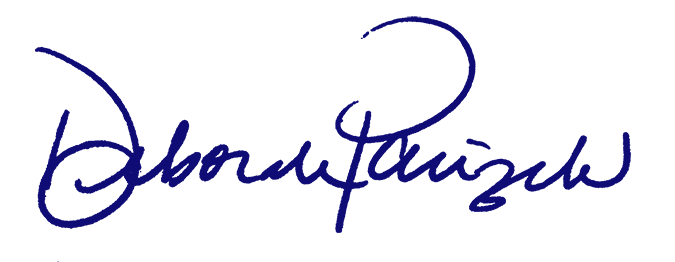 Deborah K. Parizek, SecretaryJanuary 9, 2024Date Certified